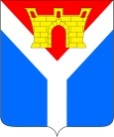 АДМИНИСТРАЦИЯ УСТЬ-ЛАБИНСКОГО ГОРОДСКОГО ПОСЕЛЕНИЯ  УСТЬ-ЛАБИНСКОГО РАЙОНА П О С Т А Н О В Л Е Н И Еот 20.01.2021                                                                                                 № 96город Усть-ЛабинскО внесении изменения в постановление администрации Усть-Лабинского городского поселения Усть-Лабинского района от 7 октября 2015 года № 665 «О Совете по противодействию коррупции при главе Усть-Лабинского городского поселения Усть-Лабинского района»В связи с организационно-штатными мероприятиями в органах местного самоуправления Усть-Лабинского городского поселения Усть-Лабинского района п о с т а н о в л я ю:Внести в постановление администрации Усть-Лабинского городского поселения Усть-Лабинского района от 7 октября 2015 года № 665 «О Совете по противодействию коррупции при главе Усть-Лабинского городского поселения Усть-Лабинского района» изменение, изложив приложение № 2 в новой редакции согласно приложению к настоящему постановлению.Постановление администрации Усть-Лабинского городского поселения Усть-Лабинского района от 31 марта 2020 год № 229 «О внесении изменения в постановление администрации Усть-Лабинского городского поселения Усть-Лабинского района от 7 октября 2015 года № 665 «О Совете по противодействию коррупции при главе Усть-Лабинского городского поселения Усть-Лабинского района» признать утратившим силу.Отделу по общим и организационным вопросам администрации Усть-Лабинского городского поселения Усть-Лабинского района (Владимирова) разместить настоящее постановление на официальном сайте администрации Усть-Лабинского городского поселения Усть-Лабинского района в информационно-телекоммуникационной сети Интернет www.gorod-ust-labinsk.ru.Постановление вступает в силу со дня его подписания.Глава Усть-Лабинского городского поселения Усть-Лабинского района                                                                 С.А. ГайнюченкоПРИЛОЖЕНИЕ УТВЕРЖДЕНпостановлением администрацииУсть-Лабинского городского поселения Усть-Лабинского районаот 20.01.2021 № 96ПРИЛОЖЕНИЕ №2 к постановлению администрацииУсть-Лабинского городского поселения Усть-Лабинского районаот  7 октября 2015 года № 665СоставСовета по противодействию коррупции при главе Усть-Лабинского городского поселения Усть-Лабинского районаНачальник юридического отделаадминистрации Усть-Лабинского городского поселения Усть-Лабинского  района                                                           Д.Л. Горностаев                                    Гайнюченко Станислав Александрович- глава Усть-Лабинского городского поселения Усть-Лабинского района, председатель Совета;Горностаев Денис Леонидович- начальник юридического отдела администрации Усть-Лабинского городского поселения Усть-Лабинского района, секретарь Совета.Члены Совета:Агибалова Светлана Борисовна- председатель Совета Усть-Лабинского городского поселения Усть-Лабинского района (по согласованию);Артюков Вячеслав Викторович- начальник Отдела МВД России по Усть-Лабинскому району (по согласованию);Владимирова Марина Алексеевна- начальник отдела по общим и организационным вопросам администрации Усть-Лабинского городского поселения Усть-Лабинского района;ДубовиковаЕлена Геннадьевна- председатель комиссии вопросам социальной политики, здравоохранения, образования,  культуре, спорту, делам молодежи, соблюдения законности (по согласованию);Загребельная Ирина Викторовна- директор Усть-Лабинского ГОРПО;Каргина Любовь Александровна- председатель ТОС «Центральный»;КононоваЛюдмила Вениаминовна- заместитель директора Усть-Лабинского Райпотребсоюза.